Rhythmic Aerobic ActionFrequency: Everyday, for 14 days. Intensity: Never harder than ‘your’ perceived, easy sustainable intensity.Time: 30 minutes, of continuous rhythmic action.  60 minutes for one session per week (double points).Type: Ideally, weight-bearing walking or running, but all rhythmic action will work. Spinal Strength Set – see the video demonstrationBreakfastAlternating worksConsistency worksTiming worksLunchConsider preparing at breakfast, containing, & storing. DinnerPre-load with a glass of water.Choose your protein – hand size only. Match with a crunchy salad ‘or’ garden veg with (real) butter. Changing up your salad & veggie mix works. Sleepy ReadShoppingListed on the Super Simple Menu								Your AdditionsEggs																		Wholemeal BreadAvocadoLemonCooking OatsBrown Rice – microwave choice. Berries – Straw, Black, BlueGround cinnamonCoffee, Tea (Black, Green, Herbal) BBQ ChickenLettuce of choiceBaby tomatoesCashewsFetaSea Salt & PepperTuna in Olive OilPink SalmonRed SalmonCucumberCapsicumCarrotsSundried tomatoes – jarred (in Oil)Sunflower seedsProtein: e.g. Beef, Lamb, Pork, Salmon, Chicken breast, etcGarden Veg: e.g. Broccoli, Cauliflower, Squash, etcButter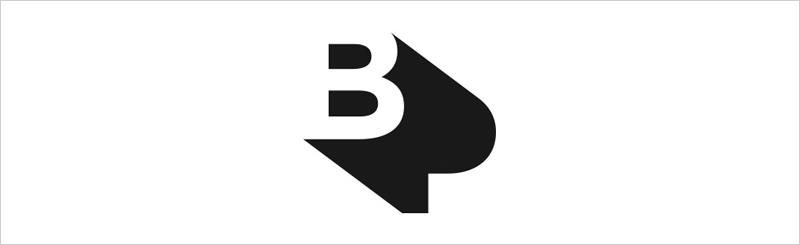 Name: Training Block Dates: Your Final Score: BP100 Game LawsDiarise the game. Interest permitting, exceed the listed (aerobic) volume by 25%, only. Never, ever, exceed your ‘easy’ sustainable effort level. Stick to the easy to follow listed menu (choices & volume).Score your commitment: Double Time Double Points = 2 pointsBP100 Game LawsDiarise the game. Interest permitting, exceed the listed (aerobic) volume by 25%, only. Never, ever, exceed your ‘easy’ sustainable effort level. Stick to the easy to follow listed menu (choices & volume).Score your commitment: Double Time Double Points = 2 points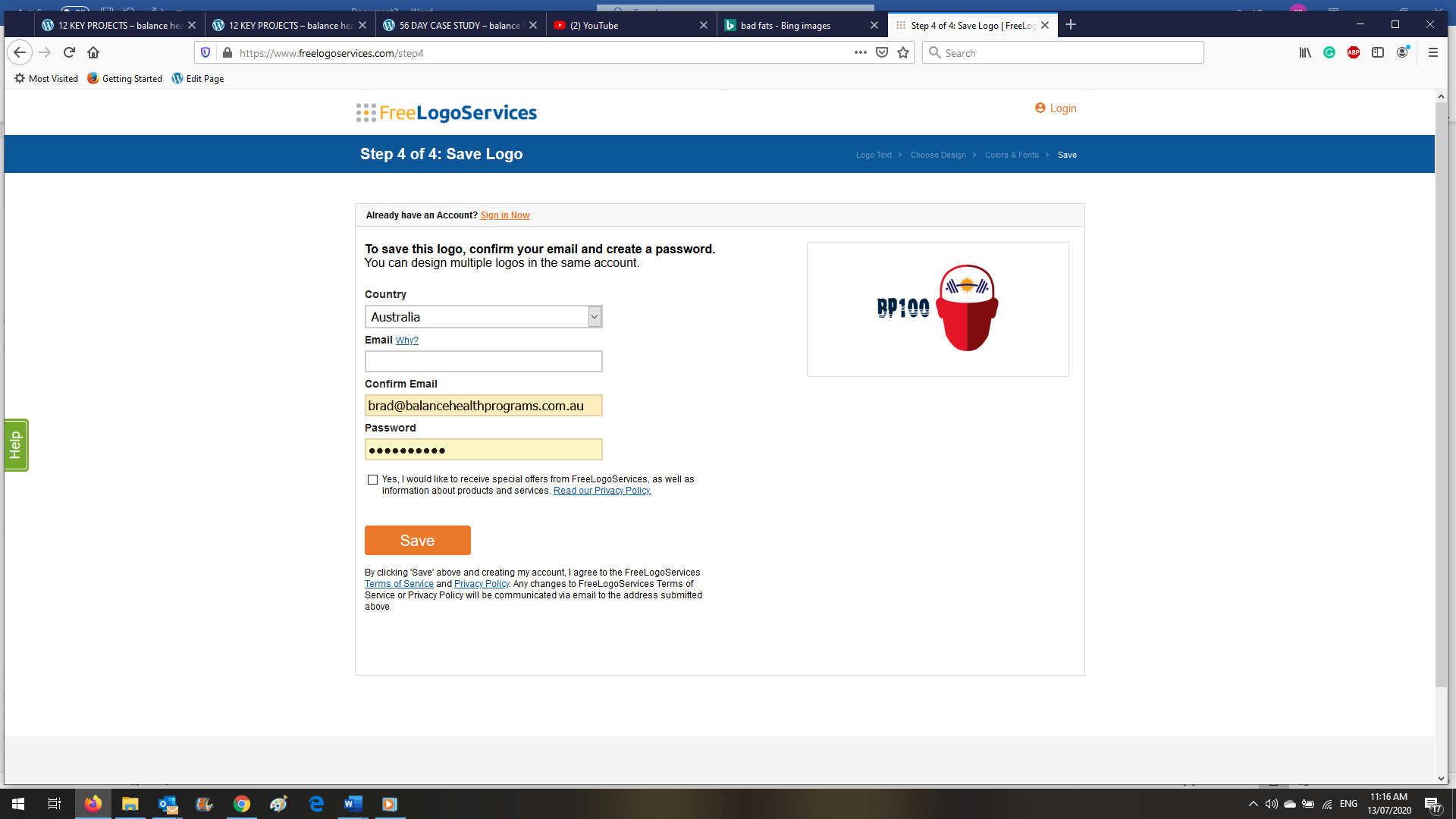 PlayDay 1Day 2Day 3Day 4Day 5Day 6Day 7Day 8Day 9Day 10Day 11Day 12Day 13Day 14Rhythmic Aerobic ActionE.g. 1Spinal Strength SetBreakfastLunchDinnerSleepy ReadAlcohol-FreeScore /7/7/7/7/7/7/8/7/7/7/7/7/7/8Total Score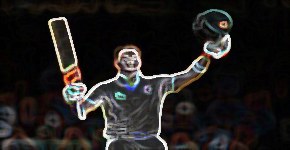 / 100/ 100/ 100/ 100/ 100/ 100/ 100/ 100/ 100/ 100/ 100/ 100/ 100/ 100BP56 Spinal Strength Set OneRotate through this set x 2BP56 Spinal Strength Set OneRotate through this set x 2BP56 Spinal Strength Set OneRotate through this set x 21DB Squat Press10 Reps2DB Push-Ups (feet of knees)10 Reps3DB Lying Rotations16 RepsBP56 Spinal Strength Set TwoRotate through this set x 2BP56 Spinal Strength Set TwoRotate through this set x 2BP56 Spinal Strength Set TwoRotate through this set x 21DB Squatted Arm Curls10 Reps2Kneeling Shoulder Press10 Reps3DB Crunching Press12 RepsBP56 Spinal Strength Set ThreeRotate through this set x 2BP56 Spinal Strength Set ThreeRotate through this set x 2BP56 Spinal Strength Set ThreeRotate through this set x 21DB One-Legged Push-Ups (feet of knees)10 Reps2DB Lying Alternate Ladders 16 Reps3Back Arches10 RepsBP56 Spinal Strength Set FourRotate through this set x 2BP56 Spinal Strength Set FourRotate through this set x 2BP56 Spinal Strength Set FourRotate through this set x 21DB Straight Arm Forward Extensions10 Reps2DB Side Dips5/5 Reps3DB Standing Rotations16 RepsBreakfast Choice One Breakfast Choice TwoPre: Glass of WaterFry One EggOne slice of wholemeal bread, toasted1/3 AvocadoFreshly squeezed lemonCoffee, Black Tea, Green or Herbal Tea.  2/3 Cup of Cooking OatsAdding ¾ cup of Water Microwave for 90 seconds (using a lid)Add Handful of Blackberries, Blueberries, or StrawberriesDash of Ground CinnamonCoffee, Black Tea, Green or Herbal Tea.Lunch Choice One Lunch Choice TwoBBQ Chicken (handful), bowled(Chopped) Lettuce, Baby Tomatoes, Cashews, Avocado, Feta, Sea Salt, Pepper.Water, Coffee, Black Tea, Green or Herbal Tea.  Tin of Tuna in Olive Oil, Pink Salmon, or Red Salmon – 95grams1 Wholemeal wrapCucumber, Capsicum, Carrots, and Sundried tomatoes in oil, Sea Salt. Tablespoon of Sunflower Seeds. Quick zap in a microwave – 30 seconds. Water, Coffee, Black Tea, Green or Herbal Tea.ProteinSalad – no volume limitVeggies – no volume limitAny whole protein source – no packets or pre-cooked & preserved choices. Red, Pink, White, Green, Brown, whatever!Hand size only. Choose any above the ground vegetables,Add, nuts and seeds of your choices,Add cheese of your choice,Add a drizzle of Olive Oil (and a dash of sea salt),Add freshly squeezed lemon. ½ cup Brown rice.Any above or below the ground vegetables,Cook as possible (steam, roast etc)Add a little real butter, salt n pepper. Wash and ideally air dry ALL linen before the 14 days starts, and at Day 7.  Cover ALL bedroom lighting, by; overlapping curtains, closing doors, covering all blue light – including an out of sight silent charging phone. Consider an evening camomile peppermint or lemon tea, 30 minutes from bedtime. Prepare for sleeping with an ever slightly cooler room temperature – ideally 12-14’c; allowing your body to naturally cool, reaching your ideal energy shutdown temp. Practice sleep at much the same time every night – pick that time. Prepare for the earlier morning coolness – blanket at the foot of the bed, bedside socks, etc. **Read a paperback while in bed, lit only by a dimmed bed lamp – no phones. After the second or third melatonin heavy eyelid doze, discard the book and think nothing. 